УДК 621.313.333.018ТЕМПЕРАТУРНОЕ РЕЛЕ НА БАЗЕ МИКРОКОНТРОЛЛЕРА ATMEGA16 КАК УНИВЕРСАЛЬНОЕ СРЕДСТВО ДЛЯ ЗАЩИТЫ  ОБМОТОК АСИНХРОННОГО ДВИГАТЕЛЯ  Гусаров А.А., инженер(Донецкий национальный технический университет, г. Донецк, Украина)При эксплуатации мощного асинхронного двигателя с короткозамкнутым ротором (АД) в режиме работы S4 существует опасность перегрева «клетки» ротора, вплоть до температурных деформаций и расплавления его стержней.Температурные защиты, выполненные согласно требованиям ГОСТ 27888-88, реагируют на усреднённую температуру контролируемого узла. Известные системы температурной защиты АД [1] не учитывают температуру ротора, косвенно контролируя только температуру в обмотке статора. Перегрев обмотки статора обычно не служит ограничением пусковых режимов двигателя.  Причиной выплавления обмотки ротора является не только неправильная эксплуатация электродвигателя, но и игнорирование разработчиками защитных систем скин-эффекта, вызванного наличием глубокого паза, следовательно, неравномерного распределения плотности тока и потерь в стержнях ротора и их неравномерного нагрева [2].Предлагаемое температурное реле выполнено на базе микроконтроллера ATmega16 и обеспечивает защиту обмоток статора и ротора при эксплуатации АД как в стационарных, так и в нестационарных режимах при любых внешних условиях (окружающей среды, энергоснабжения, охлаждения и т.д.).  В основу определения температур электродвигателя положен метод эквивалентных тепловых схем. В качестве исходной тепловой схемы замещения использована схема, обоснованная в исследовании [3], и применяемая повсеместно.  С целью создания комбинированной системы тепловой защиты схема модифицирована введением 8 узла – термодетектора (рис.1). Термодетектор (термистор малой теплоемкости) установленный в лобовой части обмотки статора позволяет контролировать среднюю температуру в точке установки.Результаты теплового расчёта по 8-узловой схеме замещения приняты за эталон в определении погрешностей работы разрабатываемого температурного релеКак показывает опыт, в подавляющем большинстве случаев, для оценки реального теплового состояния электродвигателя достаточно отслеживать не всё его температурное поле, а только один его элемент, например обмотку статора и только в очень тяжелых режимах работы. В этом случае, реальная сумма экспонент в решении задачи, заменяется двумя эквивалентными.Приняв эту концепцию, математическая модель для микроконтроллера отслеживает температуру четырёх узлов: стали статора, лобовой части обмотки статора, температурного датчика и обмотки ротора по двум экспонентам из восьми, создающим основной нагрев лобовой части обмотки двигателя.Решение, получаемое с учётом термореле [4], имеет удовлетворительную сходимость с решением полной системы дифференциальных уравнений, описывающих динамическую схему замещения АД (рис.1).Место установки реле предполагается между магнитным пускателем и управляемым им электродвигателем.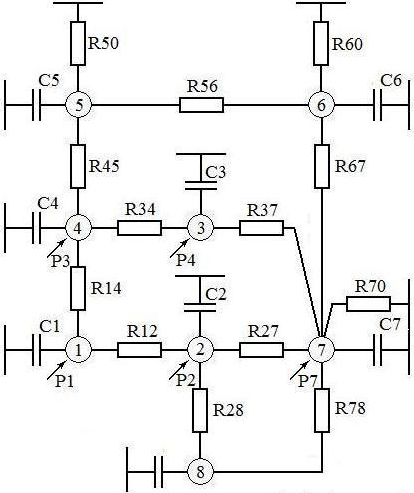 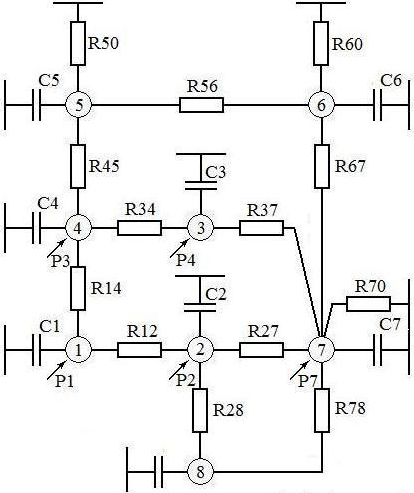 Предусмотрены два варианта работы защиты:- двигатель отключается термодетектором.   Условие отключения двигателя: 8+ϑокрϑтд.   Условие нормальной работы: 2+ϑокр<Θреле.;- двигатель отключается температурным реле.   Условие отключения двигателя: 2Θреле или 3+ϑокрϑ2обм.доп.   Условия нормальной работы: 2<Θреле или 3+ϑокр<ϑ2обм.доп.где	8, 2, 3 – значения превышения температур над нормируемой температурой окружающей среды, выдаваемые термореле, соответственно, для лобовой части обмотки статора и обмотки ротора; ϑокр – нормируемая температура окружающей среды;  ϑтд – температура срабатывания термодетектора; Θреле – превышение температуры срабатывания цифрового реле; ϑ2обм.доп. – допустимая температура обмотки ротора АД.Согласно ГОСТ183-74 ϑокр=40С, но по техническим условиям для двигателя ЭДКОФ250М4 ϑокр=30С.Относительно температуры ϑтд ГОСТ 27888-88 указывают на невозможность оговорить границы рабочих температур детекторов, используемых в системе температурной защиты. Этот выбор может быть сделан только изготовителем машины в соответствии с опытом эксплуатации данного оборудования. По согласованию с заводом-изготовителем (ОАО Первомайский электромеханический завод им. К.Маркса) ϑтд=170С. В таком случае, порог срабатывания для первого варианта защиты: Θ8сраб=ϑтд–ϑокр=170–30=140С.Для изоляции класса Н максимально допустимая температура изоляции, Θиз.доп.= 180°С. ГОСТ 27888-88 указывает, что в зависимости от категории защиты и погрешностей различных её элементов она, как правило, будет работать при температурах на 10÷20С ниже пределов, указанных в этих таблицах. Поэтому, уставка на срабатывание реле: Θреле= Θиз.доп.–20С=160°С.Поскольку нет никаких нормативных документов для ограничения температуры ротора, кроме температуры плавления алюминия, допустимых температур для подшипников, установленных на валу ротора и допустимых температур для смазки подшипников, зададимся допустимой температурой обмотки ротора  Θ3обм.доп=ϑ2обм.доп–ϑокр=280–30=250С.Оценка функциогнирования разработанной температурной защиты по ГОСТ 27888-88 сведена в табл. 1. Таблица  1 Результаты анализа работы температурной защитыУстановлено, что вслучае быстро нарастающей тепловой перегрузки, в момент срабатывания первого варианта защиты (θ8Θ8сраб=140С) температура лобовой части обмотки статора достигает значения θ2=339С, что превышает значение максимально допустимой температуры обмоток по требованиям ГОСТ 27888-88  об.max=250С. Значит, первый вариант работы защиты от термодетектора не удовлетворяет требованиям ГОСТ.В случае быстро нарастающей тепловой перегрузки, при θ2Θреле=160°С действительное значение температуры θ2 не превышают максимальной температуры срабатывания защиты об.max=250С (рис. 2).  Следовательно,. второй вариант работы защиты по данным расчета температуры обмотки  статора температурным реле удовлетворяет требованиям ГОСТ 27888-88.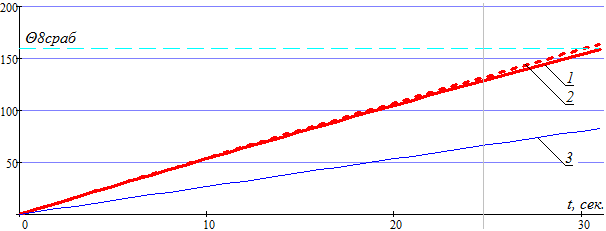 Рисунок 2 - Значения температур контролируемых узлов АД в течение времени, вплоть до срабатывания второго варианта защиты в случае быстро нарастающей тепловой перегрузки: 1, 2 - температуры лобовой части обмотки статора θ2, рассчитанные температурным реле и по эталонной тепловой схеме;  3- температура обмотки ротора θ3.Перечень ссылокБирг А.Н., Дмитриев В.Н., Надель Л.А. Реле защиты двигателя на базе однокристальной микро-ЭВМ КМ1813ВЕ1 // Материалы семинара "Микропроцессоры и средства вычислительной техники в новых разработках". Чебоксары. -1989. Ковалёв Е.Б., Гусаров А.А. Распределение плотности тока и удельных потерь мощности в короткозамкнутых обмотках ротора двигателей забойных машин // Взрывозащищенное электрооборудование. - Сборник научных трудов УкрНИИВЭ. - 2008. - С. 102-106. Ковалев Е.Б., Бурковский А.Н., Голанд Б.С. Методика тепловых расчетов взрывонепроницаемых электродвигателей // Электропромышленность 1970. - № 1. Гусаров А.А. Определение температурных параметров асинхронных электродвигателей с быстро нарастающей тепловой перегрузкой для создания  температурного реле защиты обмотки статора // Праці Луганського відділення Міжнародної Академії інформатизації – 1009. -№2 (19) – С. 46-51.Вариант защитыСкорость нарастания тепловой перегрузки(ГОСТ 27888-88, МЭК 34–11)Θоб.max,C(ГОСТ 27888-88)Θоб.max,C(ГОСТ 27888-88)Уставки насрабатываниезащитыУставки насрабатываниезащитыУставки насрабатываниезащиты Контроль т/детектораθ8 Контроль т/детектораθ8 Контроль  статораθ2 Контроль ротораθ3 Контроль ротораθ3Вариант защитыСкорость нарастания тепловой перегрузки(ГОСТ 27888-88, МЭК 34–11)Категория 1Категория 2Θреле= Θиз.доп.–20СΘтд= Θ8срабΘ3обм.допДанные термореле Действительная температура Действительная температура Действительная температура ЗащитаI1Низкая195215140250137140147152+I1Высокая250 275140250153140339182+I2Низкая195 215160250152155162174+I2Высокая2502751602503740165224+